BACCALAURÉAT PROFESSIONNEL MAINTENANCE DES VÉHICULESOPTION B : VÉHICULES DE TRANSPORT ROUTIERSESSION 2019ÉPREUVE E2ANALYSE PRÉPARATOIRE À UNE INTERVENTIONDurée : 3 heures	Coefficient : 3DOSSIER RÉPONSES(à insérer dans la copie d’examen du candidat)Réponse n°10 : Réponse n°11 :Réponse n°19 : 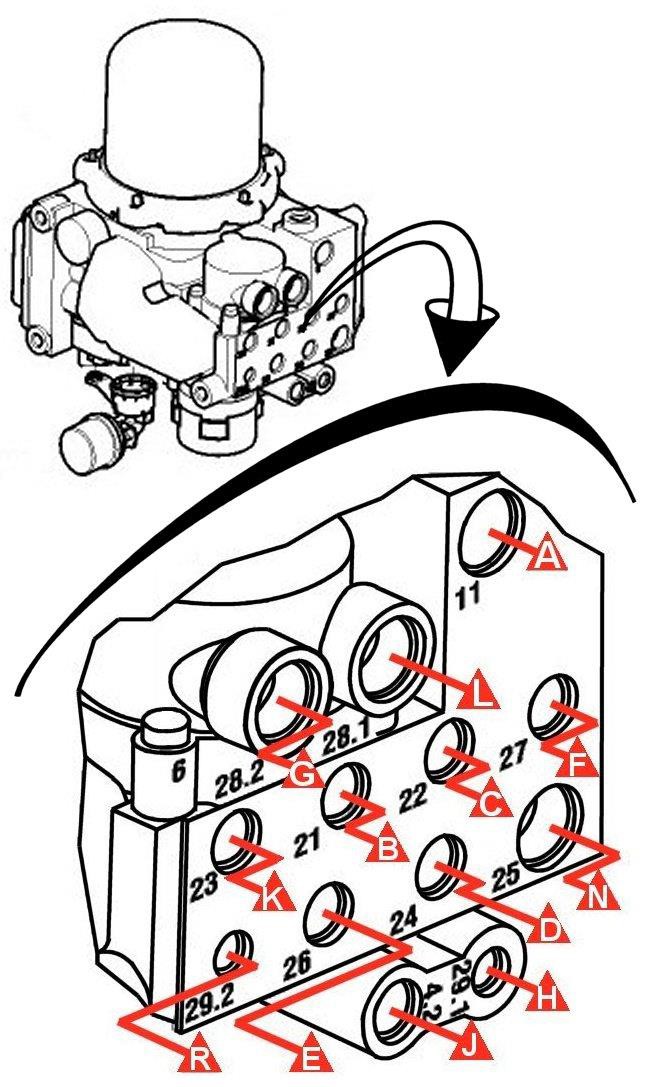 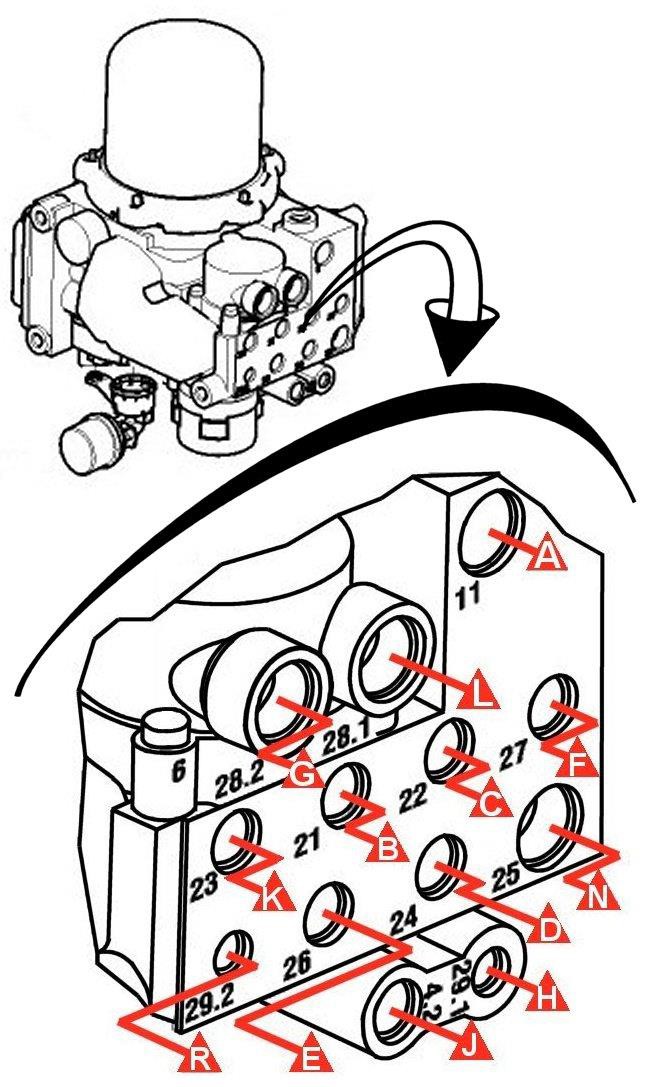 F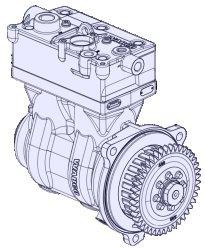 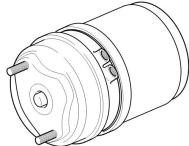 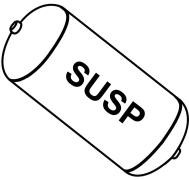 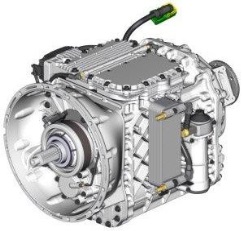 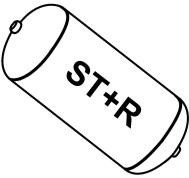 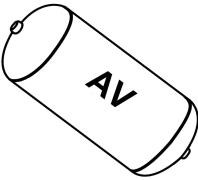 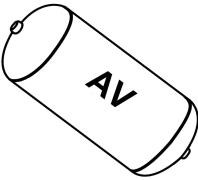 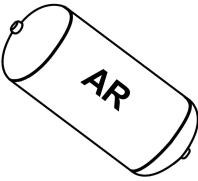 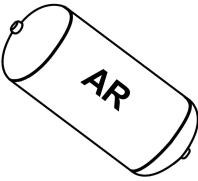 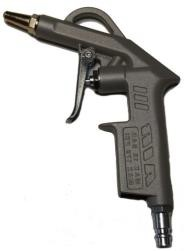 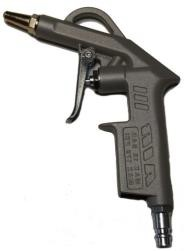 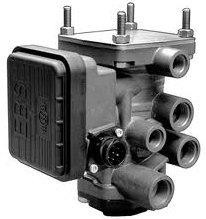  Réponse n°20 :-	Indiquer ci-dessous les 2 positions du cylindre à ressort (position Route / Stationnement).-	Repasser en couleur le volume occupé par l’air comprimé en position route.POSITION……………………………..	POSITION……………………………..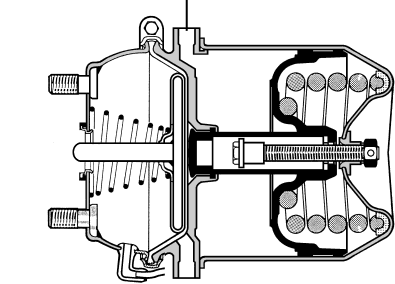 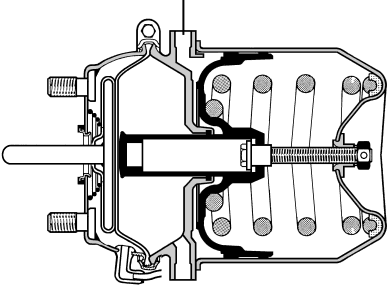 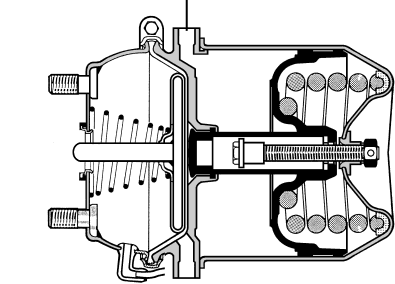 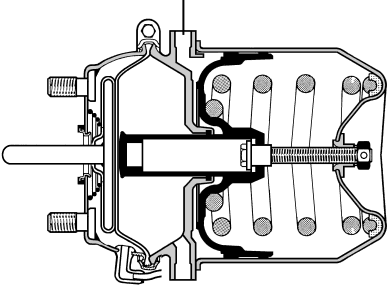 Réponse n°21 : Réponse n°22 :  Réponse n°24 : 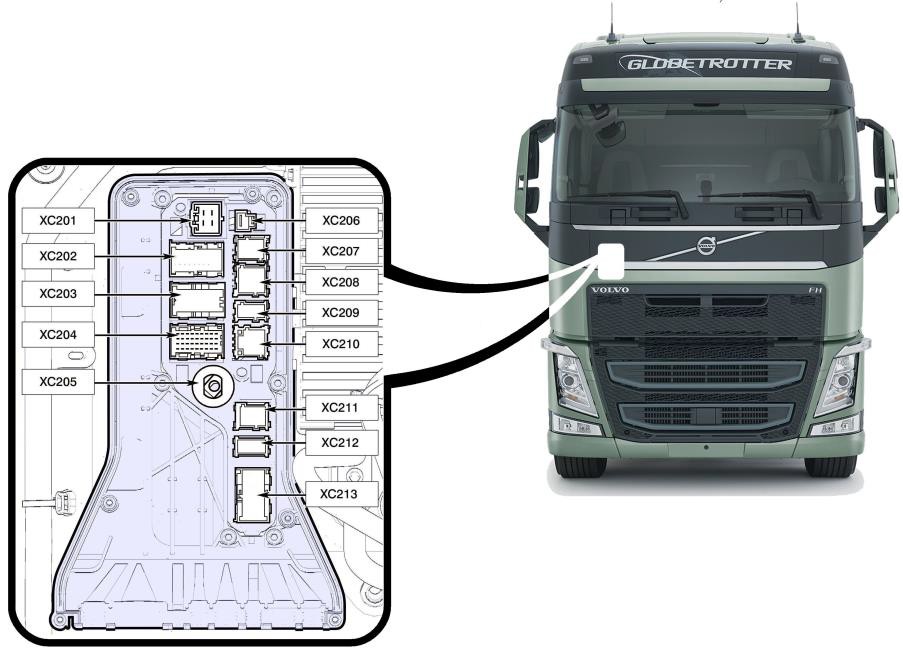 Réponse n°25 :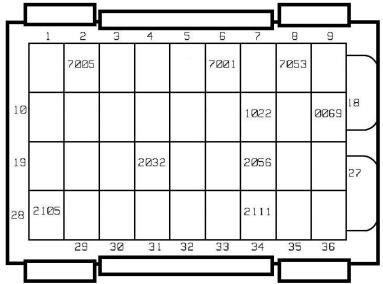 Fil 7055Fil 7056Fil 7054Fil 2086Réponse n°26 : -	Le code défaut affiché :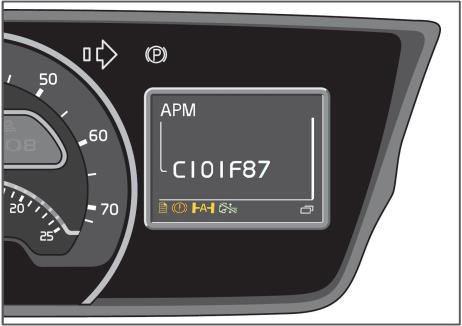 …………………………………………………-	Le nom du DTC :………………………………………………….-	Le type de défaut :………………………………………………….Réponse n°28 : 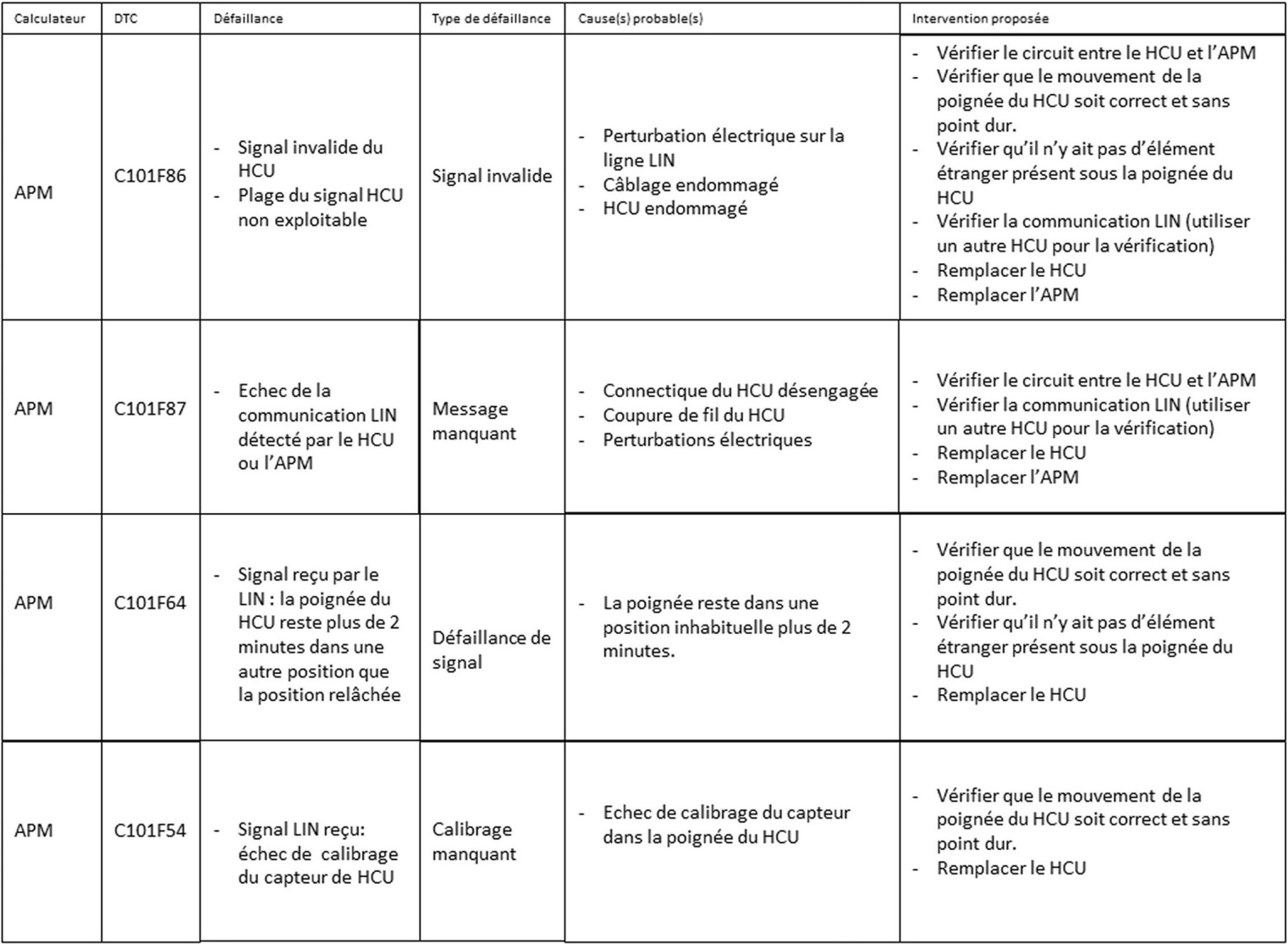 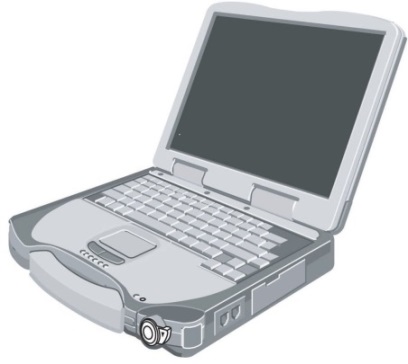 Réponse n°29 : Continuité du faisceau entre le calculateur APM2 et la broche du passe-cloison à l’ohmmètre(connecteurs de l’APM2 et du passe-cloison débranchés)Réponse n°31 : 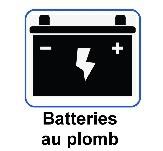 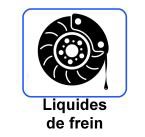 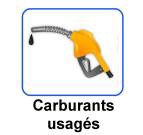 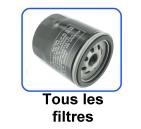 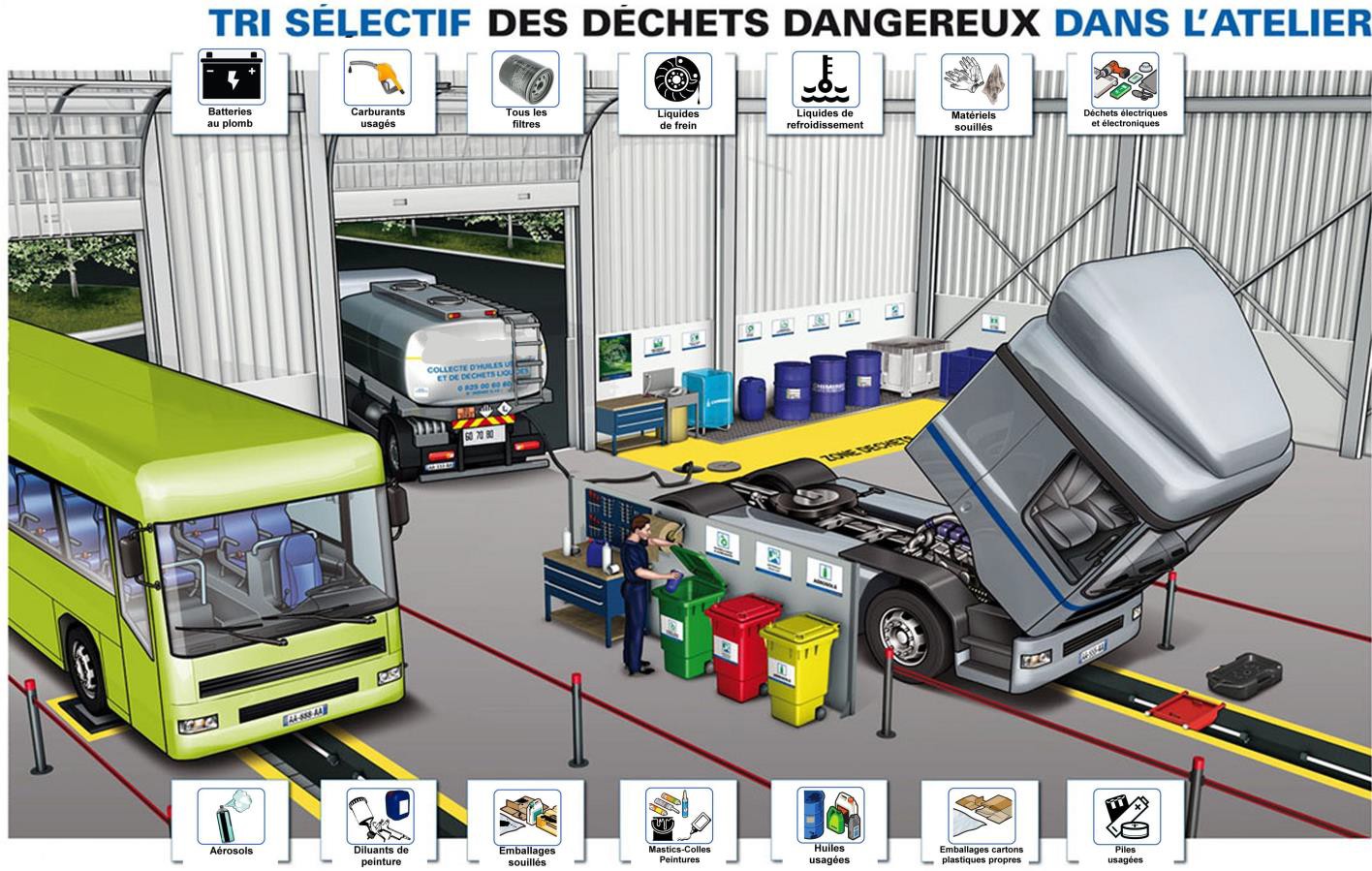 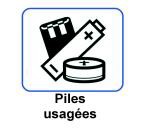 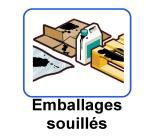 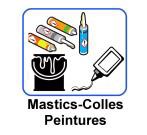 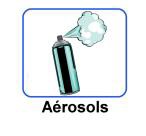 Réponse n°31 (suite) :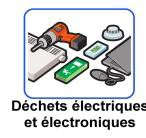 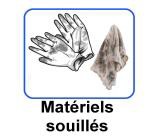 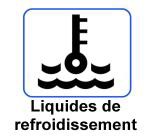 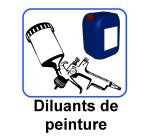 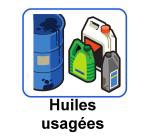 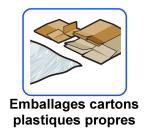 Désignation des pièces et des fluidesIntervalle de remplacement en kms et/ou en moisA remplacer ou à faire ?A remplacer ou à faire ?Quantité en nombre ou litresDésignation des pièces et des fluidesIntervalle de remplacement en kms et/ou en moisOuiNonQuantité en nombre ou litresFiltre de climatiseur intérieur12 moisX1MOTEUR ET  COMPOSANTS MOTEURMOTEUR ET  COMPOSANTS MOTEURMOTEUR ET  COMPOSANTS MOTEURMOTEUR ET  COMPOSANTS MOTEURMOTEUR ET  COMPOSANTS MOTEURHuile moteurFiltres à huileFiltre à gazolePréfiltre à airFiltre aération du réservoir à carburantFiltre séparateur d’eauFiltre à air principalFiltre à air secondaireLiquide de refroidissementRéglage soupapes et injecteurs pompes1er réglage :Réglage soupapes et injecteurs pompesRéglages suivants :Courroie de transmission, tendeur et galet tendeur courroieNettoyage filtre à particulesRemplacement balais etrégulateur d’alternateurENTRETIENKILOMÉTRAGE THÉORIQUETYPE D’ENTRETIEN1er entretien45 000 kmEntretien de base2ème entretien................................................................3ème entretien................................................................4ème entretien180 000 kmEntretien complet5ème entretien................................................................6ème entretien................................................................7ème entretien................................................................8ème entretien360 000 km................................9ème entretien................................................................10ème entretien................................................................11ème entretien................................................................12ème entretien540 000 km................................Positions de la poignée de frein de stationnement HCUÉlectrov. MV 3Électrov. MV 4Électrov. MV 5LED rouge sur poignéeSorties28.1 et 28.2Sortie29.1Pressure ControlValve (PCV)Positions de la poignée de frein de stationnement HCUAlimentée ouNon alimentéeAlimentée ouNon alimentéeAlimentée ouNon alimentéeÉclairée ouÉteintePression d’air ouEchappementPression d’air ouEchappementPilotée ouNon pilotée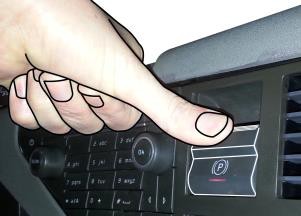 Le conducteur appuie sur la poignéeNon alimentéeNon alimentéeAlimentéeÉteintePressiond’airPressiond’airNon pilotéePuis le conducteur relâche la poignée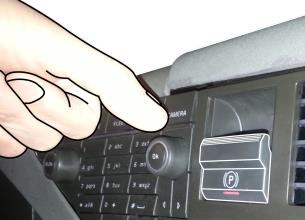 …………..………….…………..………….………….…………..………….………….…………..……………….……………….………………..…………….…………….……………..………….………….………….Pilotée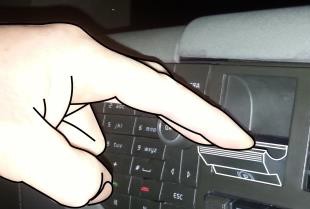 Le conducteur tire sur la poignée………….………….…………..………….………….…………..………….………….…………..………………..………………..………………..…………….…………….……………..………….………….………….Non pilotéePuis le conducteur relâche la poignée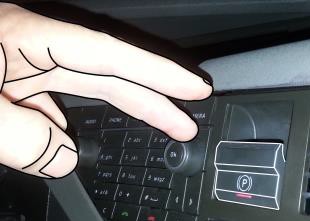 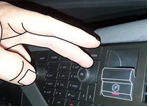 …………..…………..…………..………….………….…………..…………..…………..…………..………………..………………..………………..…………….…………….……………..………….………….………….Non pilotéeNuméro du filCouleur du filNuméro sur la broche X1Appareil de mesure électriqueValeurs attendues(préciser les unités)2085………………….………………….………………….………………….2086………………….………………….………………….………………….7056………………….………………….………………….0 ohm7055………………….………………….………………….trame7054………………….………………….………………….………………….7000………………….………………….………………….2,65 V7001………………….………………….………………….2,35 V1 (Ground 1)………………….………………….………………….0 Ohm1 (Ground 2)………………….………………….………………….0 OhmNuméro du filBroche X1 du calculateur APMBroche du passe-cloisonAppareil de mesure électriqueValeur attendue(préciser les unités)Fil N°7056N°………….N°………….………………….………………….Fil N°7055N°………….N°………….………………….………………….Fil N°7054N°………….N°………….………………….………………….Continuité de faisceau entre la broche du passe-cloison et le HCU à l’ohmmètreNuméro du filBroche du passe-cloisonBroche duHCUAppareil de mesure électriqueValeur attendue(préciser les unités)Fil N°7056N°………….N°………….………………….………………….Fil N°7055N°………….N°………….………………….………………….Fil N°7054N°………….N°………….………………….………………….